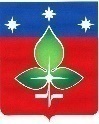 РЕВИЗИОННАЯ КОМИССИЯ ГОРОДА ПУЩИНО                              ИНН 5039005761, КПП503901001, ОГРН 1165043053042ул. Строителей, д.18а , г. Пущино, Московская область, 142290Тел. (4967) 73-22-92; Fax: (4967) 73-55-08г. Пущино                                                                                                               29.03.2022г.Экспертное заключение № 3Ревизионной комиссии города Пущино на Проект решения Совета депутатов городского округа Пущино  «О внесении изменений в решение Совета депутатов от 09.12.2021 № 223/44 «О бюджете городского округа Пущино на 2022 год и на плановый период 2023 и 2024 годов»              Экспертное заключение на Проект решения Совета депутатов  городского округа Пущино «О внесении изменений в решение Совета депутатов от 09.12.2021 № 223/44 «О бюджете городского округа Пущино на 2022 год и на плановый период 2023 и 2024 годов» подготовлено Ревизионной комиссией города Пущино в соответствии с требованиями статьи 157 Бюджетного кодекса РФ, Положением о Ревизионной комиссии города Пущино, утвержденного Решением Совета депутатов №68/13 от 19.02.2015 г. (с изменениями и дополнениями), Планом работы Ревизионной комиссии города Пущино на 2022 год. Изменения, вносимые в бюджет городского округа Пущино на 2022 год, обусловлены  увеличением  общей суммы доходов на 2020 тыс. рублей, за счет увеличения безвозмездных поступлений, и увеличением общей суммы расходов на 8350 тыс. рублей,  в том числе, за счет  средств  местного бюджета. Размер дефицита бюджета составляет 44793 тыс. рублей.В итоге, имеются следующие основные изменения бюджета городского округа Пущино на 2022 год:           1. Увеличивается размер безвозмездных поступлений на 2020 тыс. рублей за счет увеличения Субсидии бюджетам городских округов на софинансирование работ по капитальному ремонту и ремонту автомобильных дорог общего пользования местного значения 1600 тыс. рублей и иных межбюджетных трансфертов бюджетам городских округов на организацию деятельности единых дежурно-диспетчерских служб, действующих на территории Московской области, по обеспечению круглосуточного приема вызовов, обработку и передачу в диспетчерские службы информации (о происшествиях или чрезвычайных ситуациях) для организации реагирования, в том числе экстренного на 420 тыс. рублей.2. Возрастают   расходы бюджета в результате:- увеличения  расходов на статью «Национальная безопасность и правоохранительная деятельность» на 420 тыс. рублей за счет средств межбюджетных трансфертов и 675 тыс. рублей за счет местного бюджета (стимулирующие выплаты МКУ ЕДДС);- сокращения расходов по статье «Национальная экономика» за счет бюджета городского округа Пущино на 7176 тыс. рублей, предназначавшихся на дорожное хозяйство, при добавлении софинансирования на ремонт автомобильных дорог на 84 тыс. рублей к увеличению средств субсидий МО на 1600  тыс. рублей, -  увеличения средств на жилищно-коммунальное хозяйство за счет  местного бюджета на 3236 тыс. рублей для погашения кредиторской задолженности на  ПИР по объектам водоснабжение земельных участков многодетных на ул. Грызловская  (в т.ч. кредиторская задолженность)  в размере 2313 тыс. рублей, мероприятия по благоустройству городского округа в размере 923 тыс. рублей, расходов на строительный контроль и авторский надзор по благоустройству общественной территории "Таблетка" в размере 2800 тыс. рублей   и ремонт парапетных стенок и устройства скамеек на бульваре академика Иерусалимского (с перераспределением средств за счет уменьшения финансирования  нескольких статей в размере 4388 тыс. рублей);- увеличения расходов на статью «Образование» на 9886 тыс. рублей за счет местного бюджета путем выделения 6088 тыс. рублей МБОУ СОШ №3 (ремонт кровли и модернизация и ремонт стадиона), 2037 тыс. рублей – Единой службе по обеспечению деятельности (перераспределение с ДЮЦ и ЦКР «Вертикаль») , 1547 тыс. рублей Детской музыкальной школе (стабилизация строительных конструкций здания) и 214 тыс. рублей на персонифицированное финансирование дополнительного образования; - сокращения расходов на статью «Культура» на 291  тыс. рублей (на погашения кредиторской задолженности Центра культурного развития).4. Проект решения Совета депутатов городского округа Пущино «О внесении изменений в решение Совета депутатов от 09.12.2021 № 223/44 «О бюджете городского округа Пущино на 2022 год и на плановый период 2023 и 2024 годов»  в целом соответствует нормам бюджетного законодательства и отражает соблюдение основных принципов бюджетной системы РФ.	Ревизионная комиссия города Пущино предлагает Совету депутатов городского округа  Пущино рассмотреть проект решения Совета депутатов городского округа Пущино «О внесении изменений в решение Совета депутатов от 09.12.2021 № 223/44 «О бюджете городского округа Пущино на 2022 год и на плановый период 2023 и 2024 годов» с учетом настоящего Заключения.Председатель  Ревизионной комиссии                                                          Е.Е. Прасолова